HistoryOur focus area in history this half-term is Hola Mexio (Ancient Maya). We will be learning:Where and when did the Maya live?What made the Maya civilisation so successful?How do we know about the Maya?How were the Maya ruled?How was Anglo-Saxon England ruled?What do we know about the Maya City States and the Anglo-Saxon Kingdoms?How do the leaders of the Maya and the Anglo-Saxons compare?How did the abandonment of the Southern Maya lowlands help the Northern city-states to thrive?Who was involved in the struggle for power in England from the 8th to the 10th century?LanguagesOur focus areas in languages this half-term are my family and numbers 1-100. We will be:Tell somebody the members, names and various ages of either their own or a fictional family in French.Continue to count in French, with the option of reaching 100, enabling students to say the age of various family members.Understand the concept of the possessive adjectives ‘mon’, ‘ma’ and ‘mes’ in French.Move from 1st person singular to 3rd person singular of the two high frequency verbs used in this unit: s’appeler (to be called) and avoir (to have).PEOur focus areas in PE this half-term are tennis and netball. We will be:developing the forehand groundstroke.able to return the ball using a backhand groundstroke.developing the volley and understand when to use itdeveloping the volley and use it in a game situation.developing accuracy of the underarm servelearning how to use the official scoring systemwork co-operatively with a partner and employ tactics to outwit an opponentdeveloping passing and moving.using the attacking principle of creating and using space.changing direction and lose a defender.defending ball side and know when to go for interceptions.developing the shooting action.using and applying skills and tactics to small sided games.ScienceOur focus area in science this half-term is on living things and their habitats which a focus on classification of living things. We will be:exploring the Linnaeus classification systemidentifying similarities and differences between animal, microorganism and plant classificationscreating my own classification system using sweetscollecting record, classify and name leaves found in my local environmentwriting a scientific description or unusual living things from around the world, and classify using descriptions and online research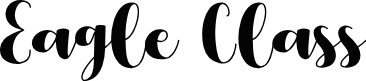 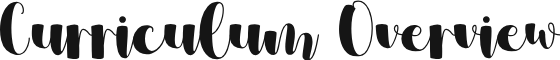 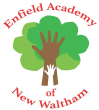 Autumn Term 1REOur focus area in RE this half-term is on Being Human - Hinduism. We will be:consdering how Hindus reflect their faith in the way they liveexploring what karma is and how it drives the cycle of samsaraexploring how a Hindu might seek to achieve mokshalooking at how beliefs impact on action: expectations of behaviour, ways in which people act, examples of contemporary individualsArtOur focus area in art this half-term is on exploring identity. We will be:exploring their identity within their art. exploring how artists use various aspects of their identity, creating imagery which explores many different aspects within one image by using layers and juxtaposition. listening to how the artists construct their work, before working physically in drawing and collage or digitally on a tablet to make their own layered and constructed portrait. using sketchbook throughout to help them generate ideas, experiment with materials and techniques, and record and reflect.ComputingOur focus area in computing this half-term is on e-safety. We will be:responding to online bullyinglooking at ways to be kind onlineturning negative interactions to positive interactionsinterpreting emotions behind texts and messagesputting our learning into practice and becoming Internet AwesomePSHEOur focus area in PSHE this half-term is on How Can We Keep Healthy As We Grow? We will be:learning about the elements of a balanced, healthy lifestyle, the choices that support a healthy lifestyle, and recognise what might influence theselearning about what good physical health means and how to recognise early signs of physical illnesslearning about the benefits of the internetlearning that mental health is part of daily life; the importance of taking care of mental healthlearning about the importance of friendships; strategies for building positive friendships; how positive friendships support wellbeing